В связи с ситуацией по коронавирусу необходимо соблюдать ряд предосторожностей.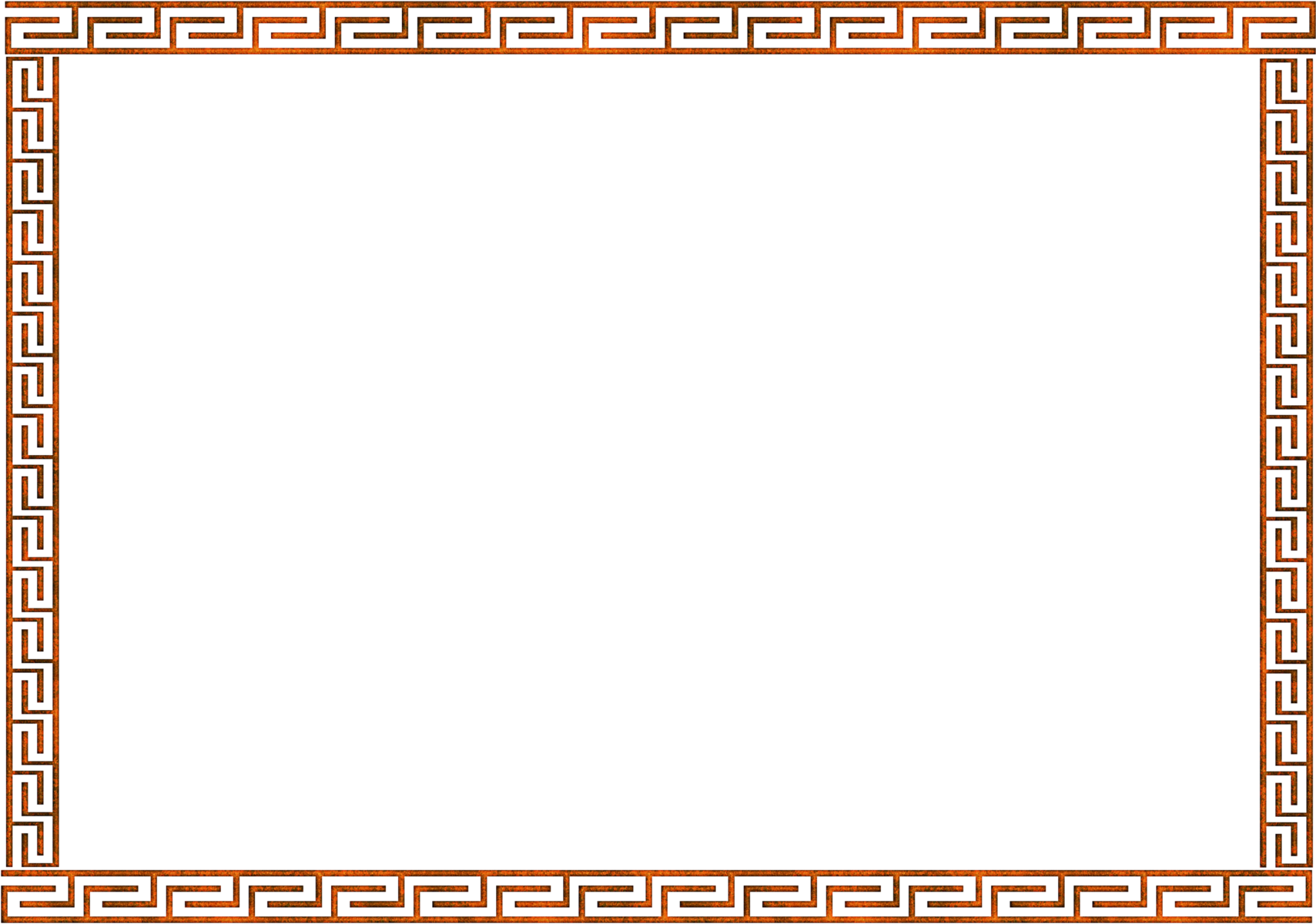 У кого появились признаки заболевания или возникли какие-либо вопросы звоните по телефонам:8-800-200-03-66 - Горячая линия министерства                                    здравоохранения Краснодарского края,8-918-275-28-50 – Горячая линия Успенской ЦРБ - по                                                        данному номеру телефона вы можете                               вызвать врача на дом (если у вас                               имеются признаки простудных                                заболеваний)